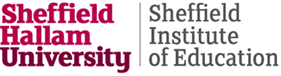 Sheffield Hallam UniversityPrimary and Early Years Teacher Education PartnershipSummative Grading Criteria Assessed School Based TrainingBA, PGCE, PGCE School Direct and BATL coursesRevised September 2015TS1. Set high expectations which inspire, motivate and challenge pupils - establish a safe and stimulating environment for pupils, rooted in mutual respect - set goals that stretch and challenge pupils of all backgrounds, abilities and dispositions - demonstrate consistently the positive attitudes, values and behaviour which are expected of pupils.TS2. Promote good progress and outcomes by pupils - be accountable for attainment, progress and outcomes of the pupils - plan teaching to build on pupils’ capabilities and prior knowledge - guide pupils to reflect on the progress they have made and their emerging needs - demonstrate knowledge and understanding of how pupils learn and how this impacts on teaching - encourage pupils to take a responsible and conscientious attitude to their own work and study.TS3. Demonstrate good subject and curriculum knowledge - have a secure knowledge of the relevant subject(s) and curriculum areas, foster and maintain pupils’ interest in the subject, and address misunderstandings - demonstrate a critical understanding of developments in the subject and curriculum areas, and promote the value of scholarship - demonstrate an understanding of and take responsibility for promoting high standards of literacy, articulacy and correct use of standard English, whatever the teacher’s specialist subject- If teaching early reading, demonstrate a clear understanding of systematic synthetic phonics - If teaching early mathematics, demonstrate a clear understanding of appropriate teaching strategiesTS4. Plan and teach well-structured lessons - impart knowledge and develop understanding through effective use of lesson time - promote a love of learning and children’s intellectual curiosity - set homework and plan other out-of-class activities to consolidate and extend the knowledge and understanding pupils have acquired - reflect systematically on the effectiveness of lessons and approaches to teaching - contribute to the design and provision of an engaging curriculum within the relevant subject area(s).TS5. Adapt teaching to respond to the strengths and needs of all pupils - know when and how to differentiate appropriately, using approaches which enable pupils to be taught effectively - have a secure understanding of how a range of factors can inhibit pupils’ ability to learn, and how best to overcome these - demonstrate an awareness of the physical, social and intellectual development of children, and know how to adapt teaching to support pupils’ education at different stages of development - have a clear understanding of the needs of all pupils, including those with special educational needs; those of high ability; those with English as an additional languageTS6. Make accurate and productive use of assessment - know and understand how to assess the relevant subject and curriculum areas, including statutory assessment requirements - make use of formative and summative assessment to secure pupils’ progress - use relevant data to monitor progress, set targets, and plan subsequent lessons - give pupils regular feedback, both orally and through accurate marking, and encourage pupils to respond to the feedback.TS7. Manage behaviour effectively to ensure a good and safe learning environment - have clear rules and routines for behaviour in classrooms, and take responsibility for promoting good and courteous behaviour both in classrooms and around the school, in accordance with the school’s behaviour policy - have high expectations of behaviour, and establish a framework for discipline with a range of strategies, using praise, sanctions and rewards consistently and fairly - manage classes effectively, using approaches which are appropriate to pupils’ needs in order to involve and motivate them - maintain good relationships with pupils, exercise appropriate authority, and act decisively when necessary.TS8. Fulfil wider professional responsibilities - make a positive contribution to the wider life and ethos of the school - develop effective professional relationships with colleagues, knowing how and when to draw on advice and specialist support - deploy support staff effectively - take responsibility for improving teaching through appropriate professional development, responding to advice and feedback from colleagues - communicate effectively with parents with regard to pupils’ achievements and well-being.PART TWO; PERSONAL AND PROFESSIONAL CONDUCT A teacher is expected to demonstrate consistently high standards of personal and professional conduct. The following statements define the behaviour and attitudes which set the required standard for conduct throughout a teacher’s career. Teachers uphold public trust in the profession and maintain high standards of ethics and behaviour, within and outside school, by: treating pupils with dignity, building relationships rooted in mutual respect, and at all times observing proper boundaries appropriate to a teacher’s professional position having regard for the need to safeguard pupils’ well-being, in accordance with statutory provisions showing tolerance of and respect for the rights of others not undermining fundamental British values, including democracy, the rule of law, individual liberty and mutual respect, and tolerance of those with different faiths and beliefs ensuring that personal beliefs are not expressed in ways which exploit pupils’ vulnerability or might lead them to break the law. Teachers must have proper and professional regard for the ethos, policies and practices of the school in which they teach, and maintain high standards in their own attendance and punctuality. Teachers must have an understanding of, and always act within, the statutory frameworks which set out their professional duties and responsibilities. Sheffield Hallam University 	Summative grading for the teaching of English and MathematicsThese grades are in addition to the grading against the Teachers’ Standards and will tracking of progress and appropriate support to develop of confidence and competence in the teaching of English and mathematics. English/ Communication, Language and Literacy.Systematic Synthetic Phonics (KS1/FS) / Spelling, Punctuation and Grammar (KS2) MathematicsGrade 4Currently InadequateGrade 3Requires Improvement to be Good Grade 2GoodGrade 1OutstandingStruggles to create a safe environment for pupils; little or no evidence of rapport with pupils Creates a safe environment for pupils and develops a rapport with a range of individuals and groups Creates a safe and stimulating environment for pupils where there is respect between trainee and pupilsCreates a safe and stimulating environment for pupils with high levels of mutual respect between the trainee and pupils Low or no expectations that pupils have the potential to make progressSets high expectations with a range of individuals and groups, believing that all pupils have the potential to make progressSet appropriately high expectations, believing that all pupils have the potential to make progressSet appropriately high expectations, inspiring and challenging pupils to achieve significant goalsStruggles to demonstrate professional behaviour, positive attitudes and values which are expected of pupilsDemonstrates professional behaviour, positive attitudes and values which are expected of pupilsConsistently demonstrates professional behaviour, positive attitudes and values which are expected of pupilsConsistently models professional behaviour, inspiring positive attitudes and values in pupilsFails to generate enthusiasm; pupils show little or no participation or  commitment to learningGenerates enthusiasm, participation and commitment to learning with some groupsGenerates enthusiasm, participation and commitment to learningGenerates high levels of enthusiasm, participation, resilience and commitment to learningGrade 4Currently InadequateGrade 3Requires Improvement to be Good Grade 2GoodGrade 1OutstandingFew pupils make expected progressSome pupils make expected progressMost pupils make at least expected progressMost pupils make at least good progressGives few or no examples of how they have secured attainment, progress and outcomes for all pupilsGives some examples of how they have secured attainment, progress and outcomes for all pupils Gives examples of how they have secured attainment, progress and outcomes for all pupils Gives varied examples of how they have secured attainment, progress and outcomes for all pupils Demonstrates little or no understanding of the need to develop learning over timeDemonstrates some understanding of the need to develop learning over time Demonstrates a secure understanding of the need to develop learning over timeConsistently demonstrates a secure understanding of the need to develop learning over time Shows little or no flexibility and adaptability in changing their approach and teaching method within a lesson in response to what pupils say and do  Shows some flexibility and adaptability in changing their approach and teaching method within a lesson in response to what pupils say and do Usually shows flexibility and adaptability in changing their approach and teaching method within a lesson in response to what pupils say and doFrequently shows flexibility and adaptability in changing their pace, approach and teaching method within a lesson in response to what pupils say and doShows little or no encouragement for learners to share responsibility for their own workShows some encouragement for learners to share responsibility for their own work. Encourages learners to share responsibility for their own learningEncourages learners to take increasing responsibility for their own learning and aspire to greater achievementsGrade 4Currently Inadequate	Grade 3Requires Improvement to be Good Grade 2Good	Grade 1OutstandingInsecure subject knowledge or fails to develop pupils' understandingUses secure subject knowledge that engages pupils and develops their understanding and skillsUses secure subject knowledge that engages pupils and addresses common errors and key misconceptionsUses deep subject knowledge that engages pupils and anticipates common errors and misconceptionsLittle or no understanding of how to teach key elements of the curriculum, little or no knowledge of how to address their own weaknessesUnderstands how to teach key elements of the curriculum, knows what the changes and developments in the curriculum are and addresses their own weaknessesUnderstands how to teach the curriculum, knows what the changes and developments in the curriculum are and addresses their own weaknessesUnderstands how to teach the curriculum, tries innovative approaches, knows what the changes and developments in the curriculum are and takes the initiative to address their own weaknessesDoes not use correct written and/or spoken standard EnglishUses correct written and spoken standard EnglishModels correct written and spoken standard EnglishModels high standards of written and spoken standard English in all professional activitiesGrade 4Currently InadequateGrade 3Requires Improvement to be Good Grade 2GoodGrade 1OutstandingIneffective use of lesson timeUses lesson time effectively to develop some pupils' understanding and understands the need to maintain pace and challenge in lessonsUses lesson time effectively to develop most pupils' understanding and maintains pace and challenge throughout most lessonsUses lesson time effectively to develop all pupils' understanding and maintains appropriate pace and challenge throughout most lessonsLittle or no effective structure in the planning of individual and/or sequences of lessonsPlans individual and sequences of lessons that are structured to support pupils in developing their knowledge, skills, understanding, interest and attitudesPlans individual and sequences of lessons that are appropriately structured to support most pupils in developing their knowledge, skills, understanding, interest and positive attitudesPlans individual and sequences of lessons that are appropriately structured to support all pupils in developing their knowledge, skills, understanding, interest and positive attitudesLittle or no use of homework and/or out of class activitiesIncorporates homework and/or out of class activities into lesson plansIncorporates appropriate homework and/or out of class activities into lesson plans to consolidate and extend learningIncorporates stimulating homework and/or out of class activities into lesson plans to consolidate and extend learningLittle or no evaluation of practice and its impact on pupils and/or takes little or no actions for developmentEvaluates practice and its impact on pupils and takes appropriate action for developmentSystematically evaluates practice and its impact on pupils' learning and takes appropriate action for development including future planningReflects critically and rigorously on practice and its impact on pupils' learning and takes appropriate action for development including future planningLittle or no contribution to the development of the learning resources in their placement settingPlan and teaches of a sequence of lessons that contributes learning resources in their placement settingContributes to the development of the school's medium term plans, schemes of work, curriculum where appropriateWorks collaboratively with more experienced colleagues where appropriate to adapt and or develop the school's medium term plans, schemes of work or curriculumGrade 4Currently InadequateGrade 3Requires Improvement to be Good Grade 2GoodGrade 1OutstandingUnable to adapt teaching to enable the progress of individuals and groups Knows when and how to differentiate; beginning to adapt teaching to enable the progress of individuals and groups Knows when and how to differentiate;  adapting their teaching to enable the progress of some individuals and groupsKnows when and how to differentiate;  consistently adapting their teaching to enable the progress of most individuals and groups Little or no awareness of potential barriers to achievementAware of a range of factors that are potential barriers to achievement and understands how experienced teachers use a range of strategies to reduce barriersApplies a range of effective strategies to reduce barriers and responds to the strengths and needs of their pupilsClearly recognises how to deal with potential barriers to learning through their application of well-targeted interventions and the appropriate deployment of available support staffLittle or no awareness of how children and young people developShows awareness of how children and young people develop and begins to take account of this in their teachingShows awareness of how children and young people develop and takes account of this in their teachingApplies their knowledge of how children and young people develop to adapt effective teaching strategies that impact on  pupils’ engagement and  learningLittle or no understanding of the needs of all pupilsd)  Some understanding of the range of      needs. Is beginning to be able to recognise teaching approaches and strategies to engage and support pupils with particular needs, including EAL +SEND.d) Understands the range of need and uses some different teaching approaches and strategies to engage and support pupils with particular needs, including EAL +SENDd)Has a secure understanding of the range of need and matches effective teaching approaches to some individuals to engage and support pupils with particular needs, including EAL +SENDGrade 4Currently InadequateGrade 3Requires Improvement to be Good Grade 2GoodGrade 1OutstandingLittle or no assessment of  pupils’ attainment against national benchmarks Assesses pupils’ attainment accurately against national benchmarks with supportAssesses pupils’ attainment accurately against national benchmarksConfidently and accurately assesses pupils’ attainment against national benchmarksLittle or no use of formative and summative assessment strategies to secure pupils’ progressMakes use of some formative and summative assessment strategies to monitor pupils’ progressMakes use of a range of formative and summative assessment strategies to secure pupils’ progress and to inform planningSystematically makes use of a range of formative and summative assessment strategies to secure pupils’ progress and to inform planningFew or no checks of pupils' understanding during lessonsChecks pupils' understanding during lessonsChecks pupils' understanding during lessons, intervening to improve the quality of learningSystematically check pupils' understanding throughout lessons, anticipating where intervention may be needed and do so with notable impact on the quality of learningLittle or no record of progress or use of data to set targetsMaintains records and uses a range of data to set targets which challenge some pupilsMaintains accurate records and uses a range of data to monitor progress and to set targets which challenge pupilsMaintains accurate records and uses a range of data to inform planning, monitor progress and to set targets which challenge and support pupilsLittle or no evidence of marking pupils’ work and/or feedbackRegularly marks pupils’ work and provides feedback to pupils to help them to make progressGives pupils regular feedback, both orally and through accurate marking, and encourages pupils to respond to the feedbackGives pupils regular, positive  and constructive feedback, both orally and through accurate marking, and provides opportunities for pupils to respond to the feedbackGrade 4Currently InadequateGrade 3Requires Improvement to be Good Grade 2GoodGrade 1OutstandingLittle or no rules and routines for behaviour in accordance with the school’s policyHas some rules and routines for behaviour in accordance with the school’s policyHas clear rules and routines for behaviour in accordance with the school’s policy Effectively promotes clear rules and routines for behaviour in accordance with the school’s policyInadequate expectations of behaviour for learning with inconsistent or inappropriate use of sanctions or rewardsHas high expectations for behaviour for learning and some implementation, or some use of sanctions and rewardsSets and implements high expectations for behaviour for learning with appropriate use of praise, sanctions and rewardsConsistently sets and implements high expectations for behaviour for learning with appropriate use of praise, sanctions and rewardsFails to apply strategies to manage behaviour to create positive atmosphere for learningHas begun to apply strategies to manage classes that engage and motivate pupilsManages classes effectively so that learners demonstrate positive attitudes towards the teacher, their learning and each other allowing lessons to flow smoothly so that disruption is unusualManages pupil behaviour with ease so that learners display very high levels of engagement, courtesy, collaboration and co-operationLittle or no success in establishing good relationships with pupils, lack of authority and  decisive actionMaintains good relationships with some pupils, can exercise authority and act decisivelyMaintains good relationships with pupils, exercises appropriate authority and acts decisively when necessaryMaintains good relationships with pupils based on mutual respect, exercises appropriate authority and acts decisively when necessaryGrade 4Currently InadequateGrade 3Requires Improvement to be Good Grade 2GoodGrade 1OutstandingLittle or no contribution to the wider life of the schoolUnderstands and supports the ethos of the school and shows an inclination to contribute to the wider life of the school Makes a positive contribution to the wider life and ethos of the schoolSeeks opportunities to contribute to the wider life and ethos of the schoolLittle or no evidence of attempts to build professional relationships with colleagues and/or ability to work collaborativelyCan build professional relationships with various colleagues and is able to work collaborativelyEffective in building good professional relationships with colleagues and can work well collaboratively when required Builds strong professional relationships and works collaboratively with colleagues regularlyLittle or no evidence of communication with support staff and/or evidence of adviceCommunicates with any support staff deployed in their lessons and is able to seek advice from professionals for pupils with individual needsTakes responsibility for deploying support staff in lessons and seeking advice from relevant professionals for pupils with individual needsConsistently deploys support staff in their lessons to enhance pupils' learning, implementing advice from relevant professionals for pupils' individual needsLittle or no evidence of engagement with profession development or the use of feedback to improve teachingEngages with professional development and responds to advice from more experienced colleagues to improve their teachingTakes responsibility for their own professional development and values the feedback from more experienced colleagues, using it to develop their own teaching furtherDeliberately seeks out opportunities to develop their own professional development and responds positively to all the feedback they receiveLittle or no evidence of understanding the importance of communicating with parents and carersRecognises the importance of communicating with parents and carers about pupils’ achievements and well-being, understanding the need to communicate at other pointsCommunicates effectively, both verbally and in writing, with parents and carers about pupils’ achievements and well-beingCommunicates very effectively, both verbally and in writing, with parents and carers in relation to pupils’ achievements and well-being, including in response to individuals’ emergent needsAll trainees to be awarded QTS will have demonstrated high standards of professional behaviour and that;They have a commitment to the teaching profession, and are able to develop appropriate professional relationships with colleagues and pupils. They have regard to the need to safeguard pupils’ well-being, in accordance with statutory provisions. They understand that by law that schools are required to teach a broad and balanced curriculum and they are beginning to develop learners’ wider understanding of social and cultural diversity.They are willing to assume an appropriate degree of responsibility for the implementation of workplace policies in the different settings in which they have trained. They adhere to school policies and practices, including those for attendance and punctualityThey have a broad understanding of their statutory professional responsibilities, including the requirement to promote equal opportunities and to provide reasonable adjustments for pupils with disabilities, as provided for in current Equalities Legislation. They are aware of the professional duties of teachers as set out in the statutory School Teachers’ Pay and Conditions document.Grade 4Currently InadequateGrade 3Requires Improvement to be Good Grade 2GoodGrade 1OutstandingSecure subject knowledge or fails to develop pupils' understanding in EnglishLittle or no understanding of how to teach key elements of the English curriculum. Little or no knowledge of how to address their own weaknessesDoes not use and model correct written and/or spoken standard EnglishUses secure subject knowledge that engages pupils and develops their understanding and skills in English.Understands how to teach key elements of the English curriculum. Knows what the changes and developments in the curriculum are and addresses their own weaknessesUses correct written and spoken standard EnglishUses secure subject knowledge that engages pupils and addresses common errors and key misconceptions in English. Understands how to teach the English curriculum.  Knows what the changes and developments in the curriculum are and addresses their own weaknessesUses and models correct written and spoken standard EnglishUses deep subject knowledge that engages pupils and anticipates common errors and misconceptions in English. Understands how to teach the English curriculum.  Tries innovative approaches and knows what the changes and developments in the curriculum are.  Takes the initiative to address their own weaknesses Models high standards of written and spoken standard English when teachingGrade 4Currently InadequateGrade 3Requires Improvement to be Good Grade 2GoodGrade 1OutstandingAt FS/ KS1:For early reading, has little or no knowledge or understanding of systematic synthetic phonics ORAt KS2: For the teaching of spelling, punctuation and/or grammar  little or no use of appropriate strategies.When supporting struggling readers and writers, little or no use of age-appropriate strategiesAt FS/KS1: For early reading, has a clear knowledge and understanding of systematic synthetic phonics and its role in teaching and assessing reading and writing in the context of the age phases they are training to teach ORAt KS2:For the teaching of spelling, punctuation and/or grammar  some use of appropriate strategies demonstrating and understanding of teaching and assessing reading/writing in the context of the age phases they are training to teach.. When supporting struggling readers and writers, uses some age-appropriate strategies including systematic synthetic phonicsAt FS/ KS1: For early reading, has a secure knowledge and understanding of systematic synthetic phonics and its role in teaching and assessing reading and writing in the context of the age phases they are training to teach ORAt KS2:For the teaching of spelling, punctuation and/or grammar demonstrates a secure knowledge and understanding of teaching and assessing reading/writing in the context of the age phases they are training to teach. When supporting struggling readers and writers, uses a range of age-appropriate strategies including systematic synthetic phonicsAt FS/KS1: For early reading, has a deep  knowledge and understanding of    systematic synthetic phonics and its  role in teaching and assessing   reading and writing in the context of  the age phases they are training to    teach. ORAt KS2:For the teaching of spelling, punctuation and/or grammar demonstrates a  deep knowledge and understanding of  teaching and assessing reading/writing in the context of the age phases they are training to teach. When supporting struggling readers and writers, demonstrates initiative in using a range of age-appropriate strategies including systematic synthetic phonics.Grade 4Currently InadequateGrade 3Requires Improvement to be Good Grade 2GoodGrade1OutstandingFor early mathematics: at FS/KS1 or supporting KS2 pupils facing barriers to learning in mathematics; For early mathematics: at FS/KS1 or supporting KS2 pupils facing barriers to learning in mathematics; For early mathematics: at FS/KS1 or supporting KS2 pupils facing barriers to learning in mathematics; For early mathematics: at FS/KS1 or supporting KS2 pupils facing barriers to learning in mathematics; Has little or no knowledge and understanding of the principles and practices of teaching early mathematics Has a clear knowledge and understanding of the principles and practices of teaching early mathematics and employs appropriate teaching strategies and resources to support conceptual understanding across the age ranges they are training to teach.Planned activities are well thought out and well organised meeting the needs of some learners.  There is some evidence of planned activities which promote opportunities for mathematical talk.There are some opportunities for problem solving and sustained shared thinking.Some evidence of mathematics seen across some of the provisions. Has a secure knowledge and understanding of the principles and practices of teaching early mathematics and employs effective teaching strategies and resources to support individuals understanding across the age ranges they are training to teach.Planned activities meet the needs of most learners.  There is clear evidence of planned activities which promote opportunities for mathematical talk.Opportunities for problem solving and sustained shared thinking are evident.Clear evidence of mathematics across some of the provisions. Has a deep knowledge and  understanding of the principles and        practices of teaching early mathematics. Employs effective teaching strategies and resources to  support and challenge conceptual understanding for both  individuals/groups across the age ranges they are training to teach.Planned activities meet the needs of all learners.There is evidence of planned activities which promote and stimulate mathematical talk through the creative use of resources.Opportunities for problem solving and sustained shared thinking are clearly evident and promoted through a love of learning and stimulate children’s mathematical curiosity.Effective use of the continuous provisions to support mathematical understanding.OR at KS2;OR at KS2;OR at KS2;OR at KS2;Insecure subject knowledge or fails to develop pupils' understanding in Maths.Little or no understanding of how to teach key elements of the Maths curriculum. Little or no knowledge of how to address their own weaknesses.Does not use and model correct vocabulary.Uses secure subject knowledge that engages pupils and develops their understanding and skills in mathematics.Understands how to teach key elements of the Maths curriculum. Knows what the changes and developments in the curriculum are and addresses their own weaknesses with support.Uses correct vocabulary to model key principles.Uses secure subject knowledge that engages pupils and addresses common errors and key misconceptions in Maths. Understands how to teach the Maths curriculum.  Knows what the changes and developments in the curriculum are and addresses their own weaknesses.Models and uses correct vocabulary to ensure good understanding in Maths.Uses deep subject knowledge that engages pupils and anticipates common errors and misconceptions in Maths. Understands how to teach the Maths curriculum.  Tries innovative approaches and knows what the changes and developments in the curriculum are.  Takes the initiative to address their own weaknesses. Models high standards using correct vocabulary ensuring good understanding and attitudes in mathematics when teaching.